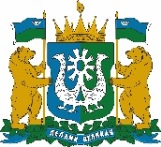 РЕГИОНАЛЬНАЯ СЛУЖБА ПО ТАРИФАМХАНТЫ-МАНСИЙСКОГО АВТОНОМНОГО ОКРУГА – ЮГРЫ(РСТ ЮГРЫ)ПРИКАЗ Об установлении фиксированных тарифов на субсидируемые перевозки пассажиров и багажа речным транспортом по маршрутам Кондинского района, осуществляемые акционерным обществом «Северречфлот»г. Ханты-Мансийск23 апреля 2024 г.	         № 29-нпВ соответствии с постановлением Правительства Российской Федерации от 7 марта 1995 года № 239 «О мерах по упорядочению государственного регулирования цен (тарифов)», постановлением Правительства Ханты-Мансийского автономного округа от 1 февраля     2001 года № 17-п «О регулировании цен (тарифов) на продукцию (товары, услуги) в Ханты-Мансийском автономном округе – Югре», постановлениями Правительства Ханты-Мансийского автономного     округа – Югры от 4 мая 2007 года № 114-п «Об утверждении Порядка рассмотрения и принятия решений об установлении цен, тарифов, надбавок и (или) их предельных уровней на отдельные товары, услуги на территории Ханты-Мансийского автономного округа – Югры», от 14 апреля 2012 года № 137-п «О Региональной службе по тарифам Ханты-Мансийского автономного округа – Югры», от 1 марта 2013 года № 63-п                                           «О государственном регулировании цен (тарифов) на отдельные товары (услуги) в Ханты-Мансийском автономном округе – Югре», на основании обращения акционерного общества «Северречфлот» и  протокола правления Региональной службы по тарифам Ханты-Мансийского автономного  округа – Югры от 23 апреля 2024 года № 17 п р и к а з ы в а ю:1. Установить фиксированные тарифы на субсидируемые перевозки пассажиров и багажа речным транспортом по маршрутам Кондинского района, осуществляемые акционерным обществом «Северречфлот», согласно приложению к настоящему приказу.2. Тарифы, установленные пунктом 1 настоящего приказа, действуют в течение 1 года со дня вступления в силу настоящего приказа.3. Признать утратившим силу приказ Региональной службы по тарифам Ханты-Мансийского автономного округа – Югры от 25 апреля 2023 года № 24-нп «Об установлении фиксированных тарифов на субсидируемые перевозки пассажиров и багажа речным транспортом по маршрутам Кондинского района, осуществляемые акционерным обществом «Северречфлот».4. Настоящий приказ вступает в силу по истечении десяти дней после дня его официального опубликования.Руководитель службы      	    			                  А.А. Березовский                                                                                                           Приложение  к приказу Региональной службы по тарифам Ханты-Мансийского автономного округа – Югры от 23 апреля 2024 года № 29-нпФиксированные тарифы на субсидируемые перевозки пассажиров и багажа речным транспортом по маршрутам Кондинского района, осуществляемые акционерным обществом «Северречфлот»№ п/пНаименование маршрутаФиксированный тариф на перевозки пассажиров в рублях (с НДС)Фиксированный тариф на перевозку 1 кг багажа (сверх установленной нормы) в рублях (с НДС)1Кондинское – Никулкина 264,003,172Никулкина – Кондинское 264,003,173Кондинское – Старый Катыш453,005,444Старый Катыш – Кондинское 453,005,445Кондинское – Вар Бор597,007,166Вар Бор – Кондинское 597,007,167Кондинское – Юмас 806,009,678Юмас – Кондинское 806,009,679Кондинское – Ямки 944,0011,3310Ямки – Кондинское 944,0011,3311Кондинское – Сотник 1002,0012,0212Сотник – Кондинское 1002,0012,0213Кондинское – Междуреченский 1248,0014,9814Междуреченский – Кондинское 1248,0014,9815Никулкина – Старый Катыш184,002,2116Старый Катыш – Никулкина 184,002,2117Никулкина – Вар Бор330,003,9618Вар Бор – Никулкина 330,003,9619Никулкина – Юмас 541,006,4920Юмас – Никулкина 541,006,4921Никулкина – Ямки 677,008,1222Ямки – Никулкина 677,008,1223Никулкина – Сотник 733,008,8024Сотник – Никулкина 733,008,8025Никулкина – Междуреченский 980,0011,7626Междуреченский – Никулкина 980,0011,7627Старый Катыш – Вар Бор143,001,7228Вар Бор – Старый Катыш143,001,7229Старый Катыш – Юмас 351,004,2130Юмас – Старый Катыш351,004,2131Старый Катыш – Ямки 490,005,8832Ямки – Старый Катыш490,005,8833Старый Катыш – Сотник 549,006,5934Сотник – Старый Катыш549,006,5935Старый Катыш – Междуреченский 793,009,5236Междуреченский – Старый Катыш793,009,5237Вар Бор – Юмас 208,002,5038Юмас – Вар Бор208,002,5039Вар Бор – Ямки 345,004,1440Ямки – Вар Бор345,004,1441Вар Бор – Сотник 404,004,8542Сотник – Вар Бор404,004,8543Вар Бор – Междуреченский 647,007,7644Междуреченский – Вар Бор647,007,7645Юмас – Ямки 136,001,6346Ямки – Юмас 136,001,6347Юмас – Сотник 193,002,3248Сотник – Юмас 193,002,3249Юмас – Междуреченский 439,005,2750Междуреченский – Юмас 439,005,2751Ямки – Сотник 57,000,6852Сотник – Ямки 57,000,6853Ямки – Междуреченский 303,003,6454Междуреченский – Ямки 303,003,6455Сотник – Междуреченский 243,002,9256Междуреченский – Сотник 243,002,9257Междуреченский – Луговой 172,002,0658Луговой – Междуреченский 172,002,06